Проектирование регионального содержания в образовательной программе ДОУ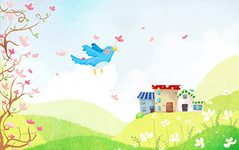 Региональное содержание дошкольного образования определяется как комплекс демографических, исторических и культурных структурных элементов, связанных между собой региональными характеристиками, отраженными в образовательном процессе ДОУ.
Цель реализации регионального содержания — всестороннее развитие и позитивная социализации личности ребенка в природных, социальных и культурных условиях региона.
Задачи:
— ориентация дошкольного образования на реализацию социально-экономической стратегии развития региона;
— развитие вариативности образовательных программ для детей дошкольного возраста и образовательных услуг;
— создание педагогических условий для формирования у воспитанников этнокультурных и социокультурных ценностей; приобщения к национальным традициям, истории и культуре своей «малой родины».При проектировании регионального содержания в образовательной программе ДОУ важно учитывать следующие положения: 
— социальный заказ общества на интеграцию личности ребенка в национальную и мировую культуру;
— специфику реализации регионального содержания в дошкольном образовании;
— применение принципов учета этнокультурной ситуации, гуманизации, историзма, комплексности и интегративности в образовательном процессе дошкольных образовательных организаций.В связи с этим, в пояснительной записке образовательной программы могут быть представлены:
— задачи образования, специфичные для данной территории;
— тенденции развития региональной системы образования;
— особенности развития образования с учетом национального и социального состава населения, культурных традиций окружающей среды.Целевые ориентиры дошкольного образования, представленные в ФГОС ДО, дополняются и конкретизируются с учетом региональных целей и задач.
Например, на этапе завершения дошкольного образования ребенок:
— обладает элементарными представлениями о социальных, этнокультурных и экологических особенностях своего региона;
— понимает, что все люди равны вне зависимости от их социального происхождения, этнической принадлежности, религиозных верований;
— проявляет патриотические чувства, ощущает гордость за свою страну, свою малую родину;
— проявляет познавательный интерес и эмоционально отзывается на произведения народного искусства (музыку, танцы, фольклор).В содержательном разделе образовательной программы в части, формируемой участниками образовательных отношений, все формы, способы, методы и средства реализации регионального содержания разрабатываются обязательно с учетом возрастных и индивидуальных особенностей воспитанников, специфики их образовательных потребностей и интересов. Задачи конкретизируются по образовательным областям развития воспитанников и интегрируются во все виды детской деятельности. Виды детской деятельности можно представить следующим образом:
— игровая;
— коммуникативная;
— познавательно-исследовательская;
— изобразительная;
— конструирование;
— двигательная;
— музыкальная;
— восприятие художественной литературы и фольклора.Проектируя региональное содержание в образовательной программе ДОУ, следует обратить внимание на различные формы взаимодействия с семьями воспитанников.
Цель взаимодействия по региональному содержанию – объединение усилий дошкольной организации и семьи по приобщению ребенка к культуре, традициям, фольклору, языку своего народа.Для повышения педагогической культуры родителей в вопросах ознакомления дошкольников с историей и культурой своего края могут использоваться разные формы работы: образовательные проекты, консультации для родителей, семинары-практикумы, мастер-классы по изготовлению национальных игрушек и поделок, родительские конференции.
Рекомендуется создание папок-передвижек, буклетов, газет, библиотеки специальной литературы по региональному содержанию, библиотеки народных игр и др. Родительские собрания желательно проводить в виде таких активных форм сотрудничества как деловые игры, круглые столы, тематические дискуссии, педагогические гостиные, КВН и др.
Непосредственному вовлечению родителей в совместную деятельность способствуют реализация образовательных проектов по региональному содержанию, подготовка и проведение совместных праздников, развлечений, встреч с интересными людьми, походы, издание семейных газет, журналов, тематических альбомов, коллективный труд по уборке и озеленению участков детского сада, выставки поделок, изготовленных родителями и детьми.
В результате такой целенаправленной работы происходит осознанное включение родителей в единый совместный с педагогами процесс приобщения воспитанников к истории и культуре родного края.При проектировании организационного раздела образовательной программы в части, формируемой участниками образовательных отношений, описываются материально-техническое обеспечение регионального содержания, методические материалы, средства обучения и воспитания; особенности традиционных событий, праздников, мероприятий, особенности организации развивающей предметно-пространственной среды.
Например, материально-техническое обеспечение, отражающее региональное содержание:
— натуральные объекты (объекты растительного и животного мира, реальные предметы (объекты) быта; объёмные изображения (муляжи овощей, фруктов и др.);
— плоскостная наглядность (картины, серии картин), предметные картинки, фотографии; предметно-схематические модели (календарь природы и др.);
— художественные средства (произведения живописи, архитектуры, скульптуры, предметы декоративно-прикладного искусства этносов региона);
— детская художественная литература (в том числе справочная, познавательная по ознакомлению с родным краем); произведения национальной культуры (народные песни, фольклор, костюмы и пр.);
— игрушки (сюжетные, образные, дидактические, народные игрушки, игрушки-забавы).К особенностям организации развивающей предметно-пространственной среды можно отнести оформление отдельных помещений под народные избы или музеи, которые формируют у воспитанников познавательное отношение к жизни, культуре, быту своих предков, интерес к истории ремесел. Обращение к предметному миру является очень действенным средством воспитания исторического сознания, музейной культуры, формирования социокультурной принадлежности. Предметы, прежде всего, — это носители культурно-исторического опыта, способствующие формированию целостной картины мира.Организация развивающей предметно-пространственной среды предполагает и самостоятельную деятельность воспитанников. Она должна отвечать потребностям детского возраста, содействовать самореализации и отражению детских впечатлений, знаний, чувств о своем народе, этнокультуре и достопримечательностях малой родины.Формы, способы, методы и средства реализации регионального содержания имеют вариативный характер, отбираются и используются с учетом возрастных и индивидуальных особенностей воспитанников, специфики их образовательных потребностей и интересов.Вариативные формы реализации регионального содержания:
Игра — основная форма реализации регионального содержания при организации двигательной, познавательно-исследовательской, коммуникативной, музыкально-художественной деятельности воспитанников. Виды игр: сюжетные народные игры, подвижные народные игры, народные игры с правилами, театрализованная игра (драматизация по народным сказкам), дидактические игры на региональную тематику.
Чтение — форма восприятия художественной литературы, произведений народного (регионального) фольклора. Направлена на развитие познавательно-исследовательской, коммуникативной деятельности.
Мастерская — форма организации продуктивной деятельности, позволяет также развивать двигательную (мелкую моторику), коммуникативную, познавательно-исследовательскую, трудовую деятельность. Рекомендуются мастерские по изготовлению игрушек, предметов народного быта, атрибутов к праздниками и развлечениям.
Экспериментирование и исследования – эффективные формы организации познавательно-исследовательской деятельности на основе региональных природных материалов, опытов с реальными предметами и их свойствами. Направлены на постижение многообразия окружающего мира.
Проект — форма организации продуктивной, познавательно-исследовательской деятельности, которая позволяет ребенку самостоятельно или совместно со взрослым открывать новый практический опыт, добывать его экспериментальным, поисковым путём, анализировать и преобразовывать.
Викторины и конкурсы — своеобразные формы познавательной деятельности с использованием информационно-развлекательного содержания регионального характера.Дошкольное учреждение самостоятельно определяет средства воспитания и развития, тем не менее, особое внимание следует обратить на возможности информационных коммуникационных технологий (ИКТ).
Информационно-методическое обеспечение в образовательной деятельности современной дошкольной образовательной организации предполагает:
— формирование в дошкольной образовательной организации электронной библиотеки для воспитанников;
— создание банка электронных обучающих программ, дидактических и методических материалов на основе информационно-коммуникационных технологий;
— разработку мультимедийных презентаций для организации образовательного процесса.